ISTITUTO COMPRENSIVO STATALE “ G. Gorni”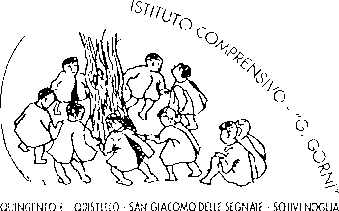 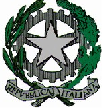 Via Allende n. 7  – Tel. 0376–618926	Fax. 0376-626175QUISTELLO (MN)e-mail:  mnic821001@istruzione.itposta elettronica certificata: mnic821001@pec.istruzione.itsito scuola: http://www.icquistello.edu.itAUTOCERTIFICAZIONE PER COMPENSI FONDO MIGLIORAMENTO OFFERTA FORMATIVAPERSONALE DOCENTEAnno scolastico 2020/21DA SETTEMBRE 2020 A GIUGNO 2021Il/la sottoscritta ___________________________ insegnante  a tempo _______________________________________
ai fini del pagamento dei compensi previsti nel Piano Triennale  dell’Offerta Formativa e nella contrattazione d’Istitutodichiarasotto la propria responsabilità di aver svolto le seguenti attività aggiuntive oltre l’orario di servizio d’obbligo:COMMISSIONI Commissione INCLUSIONE Commissione PTOF Commissione  SOSTEGNO ALLA DIDATTICA DELLO SPORT Commissione  MENSA Commissione  CONTINUITÀ Commissione  NUOVE TECNOLOGIE:PROGETTI AREA BENESSERE accoglienza                                                                       n……… orePROGETTI AREA INCLUSIONE inclusione                                                                         n……… ore istruzione domiciliare                                                       n……… ore piano educatori                                                                 n……… ore alfabetizzazione                                                                n……… ore scuola potenziata                                                              n……… ore lettoscrittura infanzia Quistello                                        n……… orePROGETTI AREA CONTINUITÀ e ORIENTAMENTO continuità                                                                         n……… ore orientamento                                                                    n……… orePROGETTI AREA POTENZIAMENTO LINGUISTICO-ESPRESSIVO biblioteca                                                                        n……… ore La parola alle idee                                                           n……… orePROGETTI AREA LEGALITÀ E CITTADINANZA progetto natura                                                               n……… ore CCRR                                                                             n……… ore INCONTRI CON UONPIALa presente dichiarazione ha valore giuridico.Data                                                                                                                        FIRMA SettembreOttobreNovembreDicembreGennaioFebbraioMarzoAprileMaggioGiugnoTOTDATATOTN. ORESettembreOttobreNovembreDicembreGennaioFebbraioMarzoGiugnoGiugnoGiugnoTOTDATATOTN. ORESettembreOttobreNovembreDicembreGennaioFebbraioMarzoAprileMaggioGiugnoTOTDATATOTN. ORESettembreOttobreNovembreDicembreGennaioFebbraioMarzoAprileMaggioGiugnoTOTDATATOTN.ORESettembreOttobreNovembreDicembreGennaioFebbraioMarzoAprileMaggioGiugnoTOTDATATOTORESettembreOttobreNovembreDicembreGennaioFebbraioMarzoAprileMaggioGiugnoTOTDATATOTORESettembreOttobreNovembreDicembreGennaioFebbraioMarzoAprileMaggioGiugnoTOTDATATOTORE